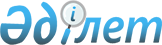 Об утверждении Правил конвоирования задержанных и лиц, заключенных под стражу, антикоррупционной службой
					
			Утративший силу
			
			
		
					Приказ Министра по делам государственной службы Республики Казахстан от 30 декабря 2015 года № 23. Зарегистрирован в Министерстве юстиции Республики Казахстан 3 февраля 2016 года № 12988. Утратил силу приказом Председателя Агентства Республики Казахстан по делам государственной службы и противодействию коррупции от 3 ноября 2016 года № 41
      Сноска. Утратил силу приказом Председателя Агентства РК по делам государственной службы и противодействию коррупции от 03.11.2016 № 41 (вводится в действие со дня первого официального опубликования).
      В соответствии с пунктом 4 статьи 15 Закона Республики Казахстан от 6 января 2011 года "О правоохранительной службе", ПРИКАЗЫВАЮ:
      1. Утвердить прилагаемые Правила конвоирования задержанных и лиц, заключенных под стражу, антикоррупционной службой.
      2. Национальному бюро по противодействию коррупции Министерства Республики Казахстан по делам государственной службы (далее – Национальное бюро) в установленном законодательством порядке обеспечить:
      1) государственную регистрацию настоящего приказа в Министерстве юстиции Республики Казахстан;
      2) в течение десяти календарных дней после государственной регистрации настоящего приказа в Министерстве юстиции Республики Казахстан его направление на официальное опубликование в периодических печатных изданиях и в информационно-правовой системе "Әділет";
      3) в течение десяти календарных дней после государственной регистрации настоящего приказа в Министерстве юстиции Республики Казахстан направление в Республиканское государственное предприятие на праве хозяйственного ведения "Республиканский центр правовой информации Министерства юстиции Республики Казахстан" для размещения в Эталонном контрольном банке нормативных правовых актов Республики Казахстан;
      4) размещение настоящего приказа на интернет-ресурсе Национального бюро по противодействию коррупции;
      5) доведение настоящего приказа до сведения структурных и территориальных органов Национального бюро по противодействию коррупции.
      3. Контроль за исполнением настоящего приказа возложить на Председателя Национального бюро Кожамжарова К.П.
      4. Настоящий приказ вводится в действие по истечении десяти календарных дней после дня его первого официального опубликования. Правила
конвоирования задержанных и лиц, заключенных
под стражу, антикоррупционной службой
1. Общие положения
      1. Настоящие Правила определяют порядок конвоирования задержанных и лиц, заключенных под стражу, антикоррупционной службой.
      2. Для выполнения задач по конвоированию задержанных и лиц, заключенных под стражу, антикоррупционной службой в совершении преступлений, задержанных на основании и в порядке статей 128, 131 Уголовно-процессуального кодекса Республики Казахстан (далее – УПК РК), а также обвиняемых в совершении преступлений, в отношении которых судом санкционирован арест на основании статьи 147 УПК РК (далее – задержанные и лица, заключенные под стражу) в Департаментах Национального бюро по противодействию коррупции Министерства по делам государственной службы Республики Казахстан по областям (далее – территориальный орган антикоррупционной службы) приказом руководителя создаются группы, а в территориальных органах антикоррупционной службы по городам Астане и Алматы – создаются штатные конвойные подразделения.
      Конвойные подразделения осуществляют:
      1) конвоирование подозреваемых из зданий органов антикоррупционной службы до изоляторов временного содержания (далее – ИВС);
      2) конвоирование задержанных и лиц, заключенных под стражу, из ИВС в медицинские учреждения для амбулаторного освидетельствования и обследования;
      3) конвоирование задержанных и лиц, заключенных под стражу, для проведения следственных действий, производство которых невозможно в условиях ИВС, следственных изоляторов (далее – СИ), их охрана во время производства следственных действий;
      4) конвоирование задержанных и лиц, заключенных под стражу, из ИВС, СИ в суды на санкционирование, изменение меры пресечения, и обратно, их охрана во время судебных заседаний;
      5) конвоирование задержанных и лиц, заключенных под стражу, в соответствии с частью 2 статьи 150 УПК РК из одного следственного изолятора в другой следственный изолятор для проведения следственных действий по постановлению прокурора либо по постановлению лица, осуществляющего досудебное расследование, утвержденного прокурором;
      6) розыск и задержание преступников, совершивших побег при конвоировании.
      3. Конвоирование задержанных и лиц, заключенных под стражу, осуществляется по определенным маршрутам (основным, запасным), которые утверждаются руководителем территориального органа антикоррупционной службы (лицом его замещающим).
      4. Конвоирование задержанных и лиц, заключенных под стражу, в пределах населенного пункта осуществляется в специальных автомобилях.
      В исключительных случаях, при отсутствии специального автомобиля, конвоирование задержанных и лиц, заключенных под стражу, осуществляется на легковом служебном автотранспорте с разрешения руководителя территориального органа антикоррупционной службы (лица его замещающего).
      5. Перевозка конвоируемых, в вагонах пассажирских поездов, самолетах (вертолетах) осуществляется с разрешения руководителя территориального органа антикоррупционной службы (лица его замещающего).
      Перевозка конвоируемых в пригородных поездах, междугородних и городских автобусах, троллейбусах и трамваях не допускается.
      6. При конвоировании лиц женского пола в состав конвоя включаются сотрудники женского пола.
      7. Конвоирование задержанных и лиц, заключенных под стражу, пешим порядком производится только:
      1) от специальных автомобилей (служебного автотранспорта) – к камерам для содержания в зданиях судов, органа антикоррупционной службы в режимную зону ИВС, СИ, к месту производства следственных действий, в лечебные учреждения;
      2) от места задержания совершивших побег – до ближайшего ИВС или СИ, если не представляется возможным использовать транспортные средства.
      8. В целях обеспечения безопасности движения и надежной охраны конвоируемых, специальные автомобили оборудуются проблесковыми маячками, радиостанциями с выводом сигнала на пульт дежурной части территориального органа антикоррупционной службы, переговорными устройствами между кабиной и кузовом.
      9. Контроль за передвижением конвоя осуществляется непрерывно дежурной частью территориального органа антикоррупционной службы по установленным каналам радио и телефонной связи. 2. Назначение, обеспечение, вооружение конвоя
      10. Руководитель территориального органа антикоррупционной службы (лицо его замещающее) при назначении конвоя определяет:
      1) состав и назначает старшего конвоя (возраст 25-45 лет, стаж службы не менее 3 лет, прошедших первоначальную подготовку, имеющих соответствующую физическую подготовку);
      2) конкретные задачи, способы и сроки их выполнения, проводит инструктаж;
      3) порядок связи, вооружения, особые обязанности конвоиров.
      При этом определяется маршрутное расписание, отдаются руководителям подразделения финансово-хозяйственной работы (далее – ПФХР) и дежурной части распоряжения о подготовке для конвоя транспорта, горюче-смазочных материалов, средств связи, сигнализации, вооружения, организуется контроль за несением их службы и выполнением поставленных задач.
      11. Не допускается возлагать на конвой обязанности, не связанные с конвоированием и охраной задержанных и лиц, заключенных под стражу.
      Весь личный состав конвоя вооружается табельным оружием, за исключением водителя.
      Вид вооружения конвоя определяет руководитель территориального органа антикоррупционной службы (лицо его замещающее), в зависимости от условий, порядка и вида выполнения поставленной задачи.
      На время осмотра камер специального автомобиля и других помещений, где содержатся конвоируемые или производится их размещение, оружие сдается старшему конвоя.
      12. У каждого конвоира при себе имеется свисток полицейского типа, индивидуальный перевязочный пакет, а у старшего конвоя, кроме того, - сумка для документов, наручники по количеству конвоируемых.
      13. Конвой и конвоируемые (задержанные и лица, заключенные под стражу), обеспечиваются командировочными документами и денежным авансом (по оплате за проживание, расходы на питание, найм жилого помещения, суточными на проезд к месту назначения) при конвоировании из другого населенного пункта.
      14. Дежурный офицер территориального органа антикоррупционной службы обеспечивает оперативное руководство конвоем и:
      1) организует несение службы конвоя, обеспечивает своевременную подготовку, инструктаж, правильное использование и бесперебойную работу транспорта, связи и других технических средств;
      2) контролирует выезд специальных автомобилей и их возвращение; 
      3) обеспечивает сохранность оружия, боеприпасов и другого имущества, следит за своевременной и полной сдачей нарядами, по окончании несения службы оружия, боеприпасов и других выдаваемых им специальных и технических средств.
      15. Старший конвоя обеспечивает точное и своевременное выполнение поставленной задачи по конвоированию задержанных и лиц, заключенных под стражу, и соблюдение законности подчиненными, сохранность служебных документов на конвоируемых, вооружения, специальных, технических и других материальных средств, находящихся в пользовании конвоя.
      Старший конвоя:
      1) изучает маршрут конвоирования и его особенности, основные сведения о конвоируемых;
      2) подготавливает конвой к выполнению задачи, получает необходимые служебные документы, указанные в перечне служебных документов, выдаваемых старшему конвоя, согласно приложению 1 к настоящим Правилам, вооружение, специальные технические средства и другие материальные средства, выдаваемые конвою, организовать их правильное использование;
      3) ведет путевой журнал конвоя (далее – Путевой журнал) по форме, согласно приложению 2 к настоящим Правилам;
      4) управляет действиями конвоя по своевременной доставке конвоируемых к месту назначения, обеспечивает охрану во время производства следственных действий;
      5) определяет способы действий конвоя на случай происшествий, при осложнении обстановки на основном маршруте конвоирования, перехода на запасной маршрут, при побеге организует немедленное преследование и задержание бежавших лиц.
      16. Старшему конвоя не допускается:
      1) изменять порядок конвоирования задержанных и лиц, заключенных под стражу;
      2) оставлять на время конвой, если того не требует обстановка.
      17. Конвоир подчиняется старшему конвоя.
      Конвоир:
      1) знает свои обязанности и точно их выполняет;
      2) находится в определяемом старшим конвоя месте и не отлучается без его разрешения;
      3) имеет исправное и в постоянной готовности к действию оружие;
      4) требователен и вежлив в обращении с конвоируемыми и ведет за ними постоянное наблюдение;
      5) производит по указанию старшего конвоя обыск конвоируемых, изымает у них и передает старшему конвоя запрещенные к хранению предметы и вещи.
      18. Конвоиру не допускается:
      1) отвлекаться от несения службы;
      2) вступать с конвоируемыми в разговоры, кроме случаев, когда необходимо дать указания о порядке движения и соблюдении требований поведения при конвоировании;
      3) принимать от них или передавать им от посторонних какие-либо предметы, записки, продукты питания;
      4) разглашать маршрут движения конвоя и конечный его пункт.
      19. Водитель специального автомобиля входит в состав конвоя, подчиняется старшему конвоя и несет ответственность за безаварийную эксплуатацию автомобиля.
      Водитель специального автомобиля:
      1) изучает маршрут конвоирования и его особенности;
      2) обеспечивает постоянную готовность автомобиля к эксплуатации, строго соблюдает Правила дорожного движения Республики Казахстан, утвержденные постановлением Правительства Республики Казахстан от 13 ноября 2014 года № 1196 (далее - Правилами дорожного движения Республики Казахстан);
      3) точно выполняет указания старшего конвоя о скорости движения на маршруте, немедленно останавливает автомобиль по его команде или при получении такого сигнала от конвоиров в кузове;
      4) не оставляет транспортное средство без присмотра, при выходе из кабины выключает зажигание, ключ от замка зажигания хранит у себя;
      5) имеет при себе документы в соответствии с Правилами дорожного движения Республики Казахстан.
      20. Водителю специального автомобиля не допускается:
      1) оставлять закрепленный за ним автомобиль без присмотра;
      2) передавать управление автомобилем другому лицу.
      21. На случай побега конвоируемых конвойное подразделение принимает первоочередные немедленные меры по их преследованию и задержанию, проверки вероятных направлений движения и возможные места их укрытия. Старший конвоя незамедлительно сообщает о побеге конвоируемых на пульт дежурной части территориального органа антикоррупционной службы и назначает из числа конвоя специальную группу и инструктирует их по поимке конвоируемых. 3 Основания для конвоирования подозреваемых и обвиняемых
      22. Конвоирование задержанных и лиц, заключенных под стражу, для производства следственных действий производится на основании письменной заявки на их конвоирование должностных лиц, осуществляющих функции уголовного преследования (далее – заявка) по форме, согласно приложению 3 к настоящим Правилам, в 2-х экземплярах (1-й в ИВС или СИ, 2-й для конвоя).
      23. Заявка подписывается руководителем территориального органа антикоррупционной службы (лицом его замещающим) и скрепляется гербовой печатью.
      24. Первый экземпляр Заявки на конвоирование задержанных и лиц, заключенных под стражу направляется по месту их содержания (в ИВС, СИ) за сутки до начала производства следственных действий, второй в конвойное подразделение.
      25. Конвоирование задержанных и лиц, заключенных под стражу, осуществляется также на основании:
      1) постановления суда о конвоировании;
      2) постановления прокурора, следователя о производстве отдельных следственных действий.
      26. Для конвоирования задержанных и лиц, заключенных под стражу, назначается конвой в составе старшего конвоя и конвоиров.
      Устанавливается три уровня безопасности конвоирования - обыкновенный, усиленный, особый.
      Состав, вид, численность и вооружение конвоя определяется руководителем территориального органа антикоррупционной службы (лицом его замещающим):
      1) обыкновенный конвой назначается из расчета на одного - двух конвоируемых - два конвоира, на три-шесть конвоируемых - три конвоира, на семь-десять конвоируемых - семь конвоиров. Если в составе конвоя пять и более конвоиров, назначается помощник старшего конвоя;
      2) усиленный конвой может назначаться при наличии информации о намерении кого-либо из конвоируемых лиц совершить побег, нападение на конвой, причинения вреда себе или окружающим, в связи с большой протяженностью маршрута конвоирования, для конвоирования воздушным и железнодорожным транспортом.
      Усиленный конвой назначается из расчета: на одного конвоируемого - три конвоира, на два-четыре конвоируемых - шесть конвоиров, на пять и более – восемь конвоиров;
      3) особый конвой назначается при конвоировании подозреваемых и обвиняемых:
      совершивших тяжкие, особо тяжкие преступления, склонных к побегу, нападению на конвоиров и персонал мест содержания под стражей;
      привлекаемых к уголовной ответственности за преступления, вызвавшие большой общественный резонанс.
      Старшим особого конвоя назначается сотрудник территориального органа антикоррупционной службы из числа старшего офицерского состава.
      Состав всех видов конвоя в обязательном порядке экипируется в бронежилеты, вооружается огнестрельным оружием, имеет при себе специальные средства - наручники, резиновые палки (ПР), а также средства связи (радиостанции), сигнальный пистолет, металлоискатель.
      При выполнении возложенных на конвой обязанностей, конвоиры имеют право в установленном законом порядке применять оружие, физическую силу и специальные средства. 4. Прием задержанных и лиц, заключенных под стражу,
для конвоирования
      27. Конвой, получив приказ на выполнение задачи, следует в пункт приема задержанных и лиц, заключенных под стражу, где старший конвоя:
      1) предъявляет дежурному по ИВС, СИ предписание на право приема и сдачи задержанных и лиц, заключенных под стражу, по форме, согласно приложению 4 к настоящим Правилам;
      2) получает подготовленные документы и проверяет правильность их оформления, определяет порядок размещения задержанных и лиц, заключенных под стражу, по камерам специального автомобиля, информирует конвоиров о лицах, подозреваемых и обвиняемых, за которыми требуется усиленный надзор;
      3) производит расчет и расстановку состава конвоя для личного обыска и охраны задержанных и лиц, заключенных под стражу, на время приема их для конвоирования, принимает на временное хранение оружие конвоиров, выделенных для производства обыска и размещения конвоируемых по камерам специального автомобиля;
      4) осматривает помещение, где будет производиться прием задержанных и лиц, заключенных под стражу, а также производство следственных действий, убирает предметы, которые могут быть использованы для побега или нападения.
      Документы на задержанных и лиц, заключенных под стражу, передаются старшему конвоя.
      В случаях, если подлежащий конвоированию задержанный или лицо, заключенное под стражу, склонен к совершению побега или нападению на конвой, в справке производится надпись "склонен к побегу".
      28. В помещении, где производится прием конвоируемых, находятся только лица, сдающие и принимающие их для конвоирования.
      При сомнении в личности конвоируемого, старший конвоя обращается за соответствующими разъяснениями к дежурному ИВС, СИ и в дальнейшем действует согласно полученным разъяснениям.
      Подлежащие конвоированию лица, заявившие о болезни, осматриваются врачом (фельдшером). О результатах осмотра производится соответствующая запись в справке подозреваемых и обвиняемых.
      Во всех случаях конвоирования лиц, больных туберкулезом, конвоирам и конвоируемым выдаются марлевые повязки на лицо.
      29. Принимаемые для конвоирования лица регистрируются согласно имеющимся на них документам в Путевом журнале.
      30. Приему для конвоирования не подлежат:
      1) лица с неправильно оформленными на них документами и без документов;
      2) больные, не подлежащие, по заключению врача (фельдшера), конвоированию;
      3) лица, находящиеся в нетрезвом состоянии.
      31. Конвой обеспечивается медицинской аптечкой.
      При необходимости, в случае внезапного заболевания, ранения или несчастного случая, с разрешения дежурного офицера территориального органа антикоррупционной службы, конвоируемый доставляется конвоем в медицинское учреждение для оказания медицинской помощи.
      32. В случае смерти конвоируемого в пути следования, старший конвоя сообщает о данном факте дежурному офицеру территориального органа антикоррупционной службы, который вызывает оперативную группу ближайшего органа внутренних дел для проведения необходимых следственных действий.
      После проведения следственных действий, конвой доставляет труп умершего в ближайший морг для проведения судебно-медицинской экспертизы по постановлению следователя. 5. Конвоирование задержанных и лиц,
заключенных под стражу автомобильным транспортом
      33. Перед выездом для производства конвоя старший конвоя проверяет состояние кузова специального автомобиля, исправность освещения, переговорного устройства, средств связи, вентиляции, дверей и замков камер, прочность крепления скамеек и другого оборудования, принимает меры к устранению выявленных недостатков.
      Конвоирование задержанных и лиц, заключенных под стражу, мужчин и женщин без изоляции друг от друга не допускается. Отдельно от других конвоируемых, и изолированно между собой, конвоируются больные открытой формой туберкулеза, другими инфекционными заболеваниями.
      34. На период конвоирования лица, содержащиеся под стражей, размещаются по категориям:
      женщины - отдельно от мужчин;
      задержанные и лица, заключенные под стражу,- отдельно от осужденных, при этом задержанные и лица, заключенные под стражу, проходящие, по групповому делу, при наличии указаний судебных и следственных органов - отдельно друг от друга;
      несовершеннолетние - отдельно от взрослых;
      иностранные граждане и лица без гражданства - вместе, но отдельно от всех других категорий;
      больные активной формой туберкулеза с бацилловыделением вместе;
      страдающие психическими расстройствами - отдельно от всех других категорий;
      бывшие сотрудники правоохранительных и специальных органов, а также судьи, - отдельно от всех других категорий.
      35. Конвоир у камер специального автомобиля ведет постоянное наблюдение за поведением конвоируемых. В специальном автомобиле не допускается заслонять изнутри смотровые решетки, шуметь, курить, портить оборудование кузова, а также переговариваться или перестукиваться с лицами, содержащими в других камерах. При несоблюдении этих требований конвоир со старшим конвоя подает в кабину сигнал об остановке и принимает меры к пресечению нарушений, к открыванию дверей камер допускается только старший конвоя.
      36. При высадке конвоируемых в конечном пункте назначения, водитель специального автомобиля, по указанию старшего конвоя, останавливает автомобиль в заранее определенном месте, по возможности, исключающем доступ посторонних лиц.
      Конвоируемые выстраиваются в колонну по одному и по команде старшего конвоя следуют в помещение.
      37. В легковом служебном автомобиле перевозится только один конвоируемый, который помещается на заднем сиденье между двумя конвоирами.
      В пути следования на него надеваются наручники в положении спереди или за руку одного (двух) конвоиров. Двери автомобиля фиксируются в закрытом положении, окна не открываются.
      38. При перевозке конвоируемых в специальных автомобилях, весь состав конвоя вооружается пистолетами.
      Перевозка конвоируемых в необорудованных или груженых автомобилях, а также в автомобилях с опрокидывающим кузовом и на мотоциклах не допускается.
      39. В конвой выделяется не менее трех конвоиров, включая старшего конвоя.
      40. Старший конвоя поддерживает связь с дежурным офицером территориального органа антикоррупционной службы в пути следования до пункта назначения. 6. Конвоирование задержанных и лиц, заключенных под стражу,
воздушным транспортом
      41. Перевозка на борту воздушного судна конвоируемого осуществляется усиленным или особым конвоем. Перевозка конвоируемых на воздушных судах допускается в случаях большой протяженности маршрута конвоирования, либо когда воздушный транспорт является единственным средством сообщения.
      42. Авиакомпания о предполагаемой дате перевозки конвоируемого, номере рейса, на котором планируется перевозка, заблаговременно уведомляется за подписью руководителя территориального органа антикоррупционной службы (лицо его замещающее).
      43. Конвоиры извещаются представителем авиакомпании о потенциальной опасности для полета воздушных судов, в случае принятия ими без указания командира воздушного судна (либо согласования) каких-либо действий.
      44. Конвоиры обеспечивают, чтобы у конвоируемого не было с собой запрещенных для перевозки на воздушных судах веществ и предметов.
      45. Конвоиры располагают средствами ограничения (наручники) свободы действий подозреваемого или обвиняемого.
      46. Конвоирам не допускается проносить на борт воздушного судна контейнеры со слезоточивым газом или аналогичные, выводящие из строя газогенерирующие устройства.
      47. Конвоиры представляют служебные и другие необходимые документы персоналу службы авиационной безопасности, представителям органов внутренних дел на транспорте и бортпроводникам.
      48. О перевозке задержанных и лиц, заключенных под стражу, и конвоиров уведомляются другие пассажиры, имеющие право на провоз на борту воздушного судна огнестрельного оружия.
      49. Посадка конвоируемых на борт производится в первую очередь, а их высадка, после того как все пассажиры покинут воздушное судно.
      50. Места, которые занимают конвоируемые, располагаются в хвостовой части пассажирского салона.
      51. Конвоируемые размещаются только в ряду с двумя или более креслами, один конвоир находится между конвоируемым и любым проходом.
      52. Конвоируемые постоянно сопровождаются конвоиром и находятся под их наблюдением, в том числе и во время посещения туалета.
      53. Конвоирам и конвоируемым, находящимся на борту воздушного судна, не подаются алкогольные напитки.
      54. По усмотрению конвоиров, конвоируемым может подаваться еда, без металлических принадлежностей и ножа.
      55. При перевозке задержанных и лиц, заключенных под стражу, склонных к совершению побега или нападению на конвой, количество конвоиров составляет для каждого конвоируемого не менее двух конвоиров.
      В указанном случае на рейсе не допускается перевозка более одного конвоируемого.
      56. Во всех случаях перевозка конвоируемых на воздушных судах осуществляется в наручниках (кроме женщин и несовершеннолетних). При этом их руки находятся в положении указанной в схеме по конвоированию в наручниках, согласно приложению 5 к настоящим Правилам.
      57. Конвоир в салоне воздушного судна ведет наблюдение за конвоируемым, не разрешает ему подниматься со своего места, разговаривать с пассажирами, принимать или передавать какие-либо предметы.
      Старший конвоя находится в задней части салона (за местами, выделенными для конвоируемых), откуда обеспечивается постоянное наблюдение за поведением конвоируемого и выполнением обязанностей конвоирами на борту воздушного судна.
      58. При длительной (на 1,5 часа и более) задержке вылета воздушного судна конвоируемый переводится конвоем с борта воздушного судна в выделенное администрацией аэропорта помещение, изолированное от пассажиров. При задержке воздушного судна на ночь, в промежуточном аэропорту, конвоируемый сдается под охрану в ИВС. 7. Конвоирование задержанных и лиц, заключенных под стражу,
в вагонах пассажирских поездов
      59. Конвоирование железнодорожным транспортом осуществляется в купейных вагонах пассажирских поездов.
      Конвоирование осуществляется только усиленным или особым конвоем.
      Конвоируемый и конвой размещаются отдельно в последнем купе вагона.
      Маршрут конвоирования согласовывается с линейными отделами полиции на транспорте.
      Перевозка конвоируемых в плацкартных вагонах не допускается.
      Перевозка осуществляется только в наручниках в положении "спереди", при этом окно в купе фиксируется в закрытом положении.
      Вывод конвоируемого в туалет производится по одному старшим конвоя и конвоиром, следующими впереди и позади конвоируемого.
      Дверь туалета, при нахождении в нем конвоируемого, остается приоткрытой, наручники снимаются, окно фиксируется в закрытом положении.
      60. Весь личный состав конвоя вооружается пистолетами или автоматами. Конвой применяет оружие, когда все принятые меры для устранения угрозы безопасности жизни людей оказались недостаточными.
      61. Перед посадкой конвоируемого в купейный вагон пассажирского поезда, старший конвоя производит осмотр вагона и последнего купе, где будет размещен конвоируемый.
      62. Посадка конвоируемого в купейный вагон производится до общей посадки пассажиров, а высадка - только после всех пассажиров.
      63. При доставлении конвоируемого к поезду, специальный автомобиль подается к тамбуру вагона, а при окончании посадки, автомобиль отводится на стоянку, где находится до отправки поезда. Место стоянки специального автомобиля, заранее оговаривается с администрацией железнодорожной станции. 8. Действия конвоя при происшествиях
      64. При происшествиях (нападение, побег, неповиновение конвоируемых, захват ими заложников, пожар, стихийное бедствие, крушение, авария) старший конвоя немедленно докладывает руководителю территориального органа антикоррупционной службы (лицу его замещающему) и действует согласно боевому расчету конвоя при происшествиях, усиливается охрана конвоируемых.
      65. При нападении на конвой и конвоируемых, старший конвоя организует отражение нападения силами конвоя, при вооруженном нападении применяют табельное оружие в соответствии со статьей 61 Закона Республики Казахстан "О правоохранительной службе" (далее – Закон "О правоохранительной службе").
      66. Конвоир при явном нападении на него, состав конвоя или конвоируемых подает сигнал "Нападение" и принимает меры к отражению нападения.
      При необходимости вступает в рукопашную схватку для защиты себя, других лиц или конвоя.
      При вооруженном нападении применяет табельное оружие в соответствии со статьей 61 Закона "О правоохранительной службе" для защиты себя, других лиц или конвоя, отражения нападения.
      67. Дополнительно, при побеге конвоируемых:
      из специального автомобиля – останавливается специальный автомобиль, производится перевод конвоируемых из поврежденной камеры в исправные или в другой специальный автомобиль, а при отсутствии таких возможностей из подразделения вызывается исправный специальный автомобиль;
      из судебного учреждения – конвоир немедленно переходит на преследование бежавших, старший конвоя оповещает руководителя территориального органа антикоррупционной службы (лицо его замещающее), если бежавшие не вышли из здания судебного учреждения, силами конвоя организуется тщательный поиск бежавших внутри здания.
      68. При возникновении чрезвычайных ситуациях природного характера, в соответствии с Законом "О гражданской защите", старший конвоя организует, при необходимости, оказание помощи пострадавшим, спасение оружия и имущества; перемещает в более безопасные места конвоируемых, находящихся под охраной. По указанию руководителя территориального органа антикоррупционной службы (лица его замещающего) осуществляет их эвакуацию, принимает меры к охране имущества и поддержанию установленного режима.
      69. При аварии специального автомобиля, если он не может следовать своим ходом, старший конвоя выставляет знаки аварийной остановки, вызывает из подразделения другой специальный автомобиль, организует пересадку в него конвоируемых и дальнейшее конвоирование к месту назначения.
      В случае невозможности пересадки конвоируемых (активное движение транспорта, скопление граждан) старший конвоя организует буксировку неисправного специального автомобиля до ближайшего следственного изолятора, ИВС ближайшего органа внутренних дел. Если авария произошла вне населенного пункта и специальный автомобиль имеет большие повреждения, старший конвоя выводит конвоируемых из него в удобное для организации охраны место до прибытия исправного специального автомобиля. 9. Охрана задержанных и лиц, заключенных под стражу, во время
производства следственных действий, проведения экспертиз,
медицинского обслуживания
      70. После помещения доставленного в комнату временного содержания в зданиях суда, территориального органа антикоррупционной службы конвоир ведет постоянное наблюдение за конвоируемым, не разрешает ему разговаривать с другими лицами (родственники, адвокаты), принимать или передавать какие – либо предметы.
      71. При санкционировании меры пресечения судом конвой обеспечивает охрану конвоируемого.
      72. При доставлении в административное здание органа антикоррупционной службы, старший конвоя производит в дежурной части регистрацию доставленных конвоируемых, при убытии отметку о выходе.
      До начала следственных действий (в перерывах) конвоируемых помещают в специальное помещение – комнаты временного содержания (далее – КВС), в котором содержание осуществляется в условиях, исключающих угрозу их жизни и здоровью.
      КВС располагаются на первом этаже здания (расположение в цокольных, подвальных этажах категорически не допускается), в отдельном кабинете (помещении), ограждаются перегородками до потолка, дверью из ударопрочного прозрачного материала, оборудуются скрепленным с полом скамейкой, вентиляцией, замками на дверях, системами безопасности (металлические решетки на окнах, видеонаблюдение с выводом на мониторы дежурной части, тревожной кнопкой вызова наряда), рабочим местом конвоя.
      Для проведения следственных действий конвой выдает только следователю, направившему заявку, с регистрацией в журнале приема-сдачи по форме, согласно приложению 6 к настоящим Правилам, конвоируемого с препровождением в специальные помещения – кабинеты для производства следственных действий.
      Кабинеты для проведения следственных действий располагаются на первых этажах зданий (расположение в цокольных, подвальных этажах категорически не допускается), оборудуются системами безопасности аналогично КВС, а также рабочими местами следователя, защитника (общественного представителя), отдельным местом для подозреваемого, обвиняемого (возможно огражденного ударопрочными прозрачными перегородками до потолка, оборудованным скрепленным с полом скамейкой, вентиляцией, замками на дверях), других участников следственного действия, конвоя, тревожной кнопкой вызова наряда.
      Старший конвоя производит осмотр кабинета для производства следственных действий, принимает меры к устранению выявленных недостатков.
      По требованию следователя обеспечивает личное присутствие конвоя, при этом конвоиры располагаются у окон, старший конвоя - у дверей.
      Во время производства следственных действий на местности, старший конвоя осматривает местность (помещение), где намечено проведение следственного действия, и определяет по согласованию с лицом его производящим, охрану конвоируемых, конвоиры неотлучно находятся рядом с ними, применяют наручники, сопровождают каждого конвоируемого при всех его перемещениях, обусловленных характером следственного действия, производит личный обыск перед посадкой в специальный автомобиль.
      Об окончании следственного действия или необходимости его продолжения в последующие дни, следователь (лицо, производящее дознание) производит отметку в заявке на конвоирование и скрепляет ее своей подписью.
      73. После окончания следственных действий в здании территориального органа антикоррупционной службы старший конвоя принимает конвоируемого от следователя и помещает в КВС до конвоирования к месту содержания.
      74. Допускается помещение в КВС на срок не более 3-х часов до конвоирования в СИ, ИВС задержанных и лиц, заключенных под стражу.
      75. Вывод конвоируемых в туалет производится по одному старшим конвоя и конвоиром, следующими впереди и позади конвоируемых подозреваемых или обвиняемых.
      Дверь туалета, при нахождении в нем конвоируемого, остается приоткрытой, наручники снимаются, окно фиксируется в закрытом положении.
      76. При проведении медицинского освидетельствования, различных экспертиз в медицинских учреждениях общего назначения – конвоирование осуществляется по одному старшим конвоя и конвоиром, а также обеспечивается личное присутствие конвоя, с расположением при необходимости у входной двери и окна.
      77. Помещение задержанных и лиц, заключенных под стражу, на стационарное лечение в медицинские учреждения общего назначения производится только в экстренных случаях, при невозможности оказания квалифицированной медицинской помощи в СИ.
      Охрана задержанных и лиц, заключенных под стражу, помещенных на стационарное лечение в медицинские учреждения, силами территориального органа антикоррупционной службы не допускается.
      78. Применение табельного оружия, специальных средств и физической силы сотрудниками конвойных подразделений территориального органа антикоррупционной службы осуществляется только на основаниях, предусмотренных статьями 60, 61 Закона "О правоохранительной службе". Перечень
служебных документов, выдаваемых старшему конвоя
      При конвоировании в пределах города:
      1) предписание старшему конвоя на право приема (сдачу) задержанных и лиц, заключенных под стражу, (со списком личного состава конвоя);
      2) опечатанные пакеты с документами на каждого подозреваемого и обвиняемого;
      3) путевой журнал конвоя;
      4) журнал приема-сдачи конвоируемых;
      5) заявку на конвоирование задержанных и лиц, заключенных под стражу.
      Форма 
       Титульный лист Путевой журнал конвоя
      __________________________________________________
      __________________________________________________
      (наименование органа антикоррупционной службы)
      __________________________________________________
      (конвойного подразделения)
      __________________________________________________
      __________________________________________________
      Начат: " " ___________ 20___ г.
      Окончен: " " __________ 20 ___ г.
       Оборотная сторона
      Форма  Заявка
на конвоирование задержанных и лиц, заключенных под стражу.
      Штамп
      Руководителю ___________________
      ________________________________
       (наименование органа)
      Прошу выслать конвой ________________________________________________
      (дата, время)
      для конвоирования поименованных на обороте лиц в
      _____________________________________________________________________
      _____________________________________________________________________
      (наименование судебного учреждения, место проведения следственного
      действия)
      по адресу ___________________________________________________________
      Подлежащие конвоированию лица поступают в распоряжение
      _____________________________________________________________________
      (указать должность, фамилию)
      Начало судебного процесса (производство следственного действия) в
      ___________________________,
      (время)
      Ориентировочная продолжительность __________________________________
      (время)
      __________________________________
      (фамилия, подпись)
       Оборотная сторона
      Продолжение таблицы
      Руководитель органа антикоррупционной службы
      __________________________________
      __________________________________
      (фамилия, подпись)
      Форма 
      Штамп
      Кому_____________________________
       (должность, фамилия, имя, отчество
      (при его наличии)
      _________________________________ Предписание
      старшему конвоя на право приема (сдачу) задержанных и лиц,
      заключенных под стражу,
      (со списком личного состава конвоя)
      Предъявитель настоящего предписания назначен старшим конвоя
      _____________________________________________________________________
       для конвоирования и приема (сдачи) задержанных и лиц,
      заключенных под стражу, в (на)
      _____________________________________________________________________
      (наименование суда, органа антикоррупционной службы)
      Предписание действительно
      по "___" _____________ 200__года
      М.П.
      Руководитель органа антикоррупционной службы
      __________________________________
      __________________________________
      (фамилия, подпись)
       Оборотная сторона
      Состав конвоя
      Схема конвоирования задержанных и лиц,
      заключенных под стражу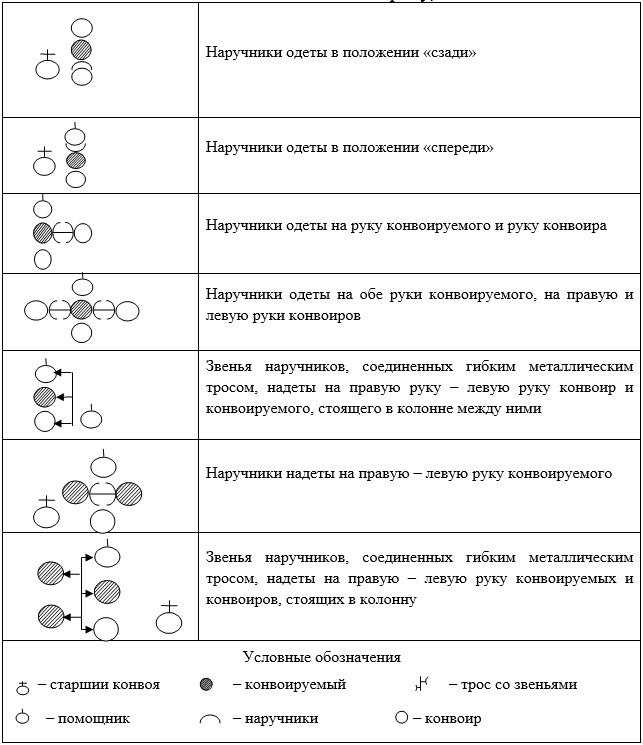 
      Форма 
       Титульный лист ЖУРНАЛ
приема-сдачи конвоируемых
      _________________________________________
      (наименование органа)
      Начат: " " ___________ 20___ г.
      Окончен: " " __________ 20 ___ г.
       Оборотная сторона
					© 2012. РГП на ПХВ «Институт законодательства и правовой информации Республики Казахстан» Министерства юстиции Республики Казахстан
				
Министр
по делам государственной службы
Республики Казахстан
Т. ДонаковУтверждены
приказом Министра
по делам государственной службы
Республики Казахстан
от 30 декабря 2015 года № 23Приложение 1
к Правилам конвоирования задержанных
и лиц, заключенных под стражу, 
антикоррупционной службой.Приложение 2
к Правилам конвоирования задержанных
и лиц, заключенных под стражу, 
антикоррупционной службой.
№

п/п
Место, дата и время отбытия
Маршрут движения
Место, дата и время прибытия
Отметка старшего конвояПриложение 3
к Правилам конвоирования задержанных
и лиц, заключенных под стражу, 
антикоррупционной службой.
№

п/п
Ф.И.О (при его наличии).
Год рождения
По какой ст. УК подозревается, обвиняется
Место содержания, наименование СИ, ИВС
Требование по внутренней изоляции (указать раздельное содержание от соучастников)
Указать вид конвоя (обыкновенный, усиленный, особый)
Другие предписания по порядку конвоирования
Ф.И.О. (при его наличии), производившего обыск конвоируемых
Расписка дежурного помощника начальника СИ, дежурного ИВС о приеме конвоируемых с приложением печатиПриложение 4
к Правилам конвоирования задержанных
и лиц, заключенных под стражу, 
антикоррупционной службой.
№

п/п
Ф.И.О (при его наличии).
Должность
Вид, номер оружияПриложение 5
к Правилам конвоирования задержанных
и лиц, заключенных под стражу, 
антикоррупционной службой.Приложение 6
к Правилам конвоирования задержанных
и лиц, заключенных под стражу, 
антикоррупционной службой.
№

п/п
Ф.И.О (при его наличии)конвоируемого 
Ф.И.О (при его наличии) принимающего сотрудника
Время приема
Роспись при приеме
Время сдачи
Роспись при сдаче